CyprusCyprusCyprusOctober 2026October 2026October 2026October 2026MondayTuesdayWednesdayThursdayFridaySaturdaySunday1234Cyprus Independence Day5678910111213141516171819202122232425262728293031National Holiday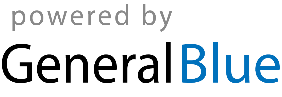 